Coversheet templateCover sheets should be structured on the following template. Text appearing in square brackets is for guidance and should be replaced by content specific to the paper.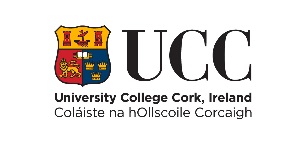 [Name of Committee and date of meeting 00-00-21]Agenda item [enter item number] (Author)(Title of Item)Action requested [approve, for information; choose one]Background rationale [summarise why the issue has arisen and from what source; the history of discussions so far; any internal or external consultation conducted; and any key decisions taken to date]Alignment to Strategic Objectives/External Policy Driver [Clearly indicate which of the University’s strategic objectives or which external policy/regulatory driver the paper is addressing]Resource Implications [Where appropriate, summarise the resources needed and from where these will be secured]Brief description / summary of the item [including any specific recommendations; provide a clear and specific recommendation for a particular course of action which is supported by your analysis]